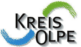 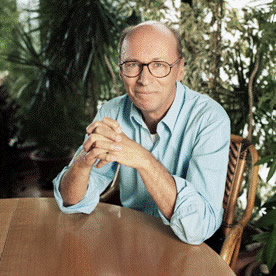 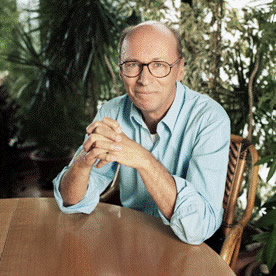 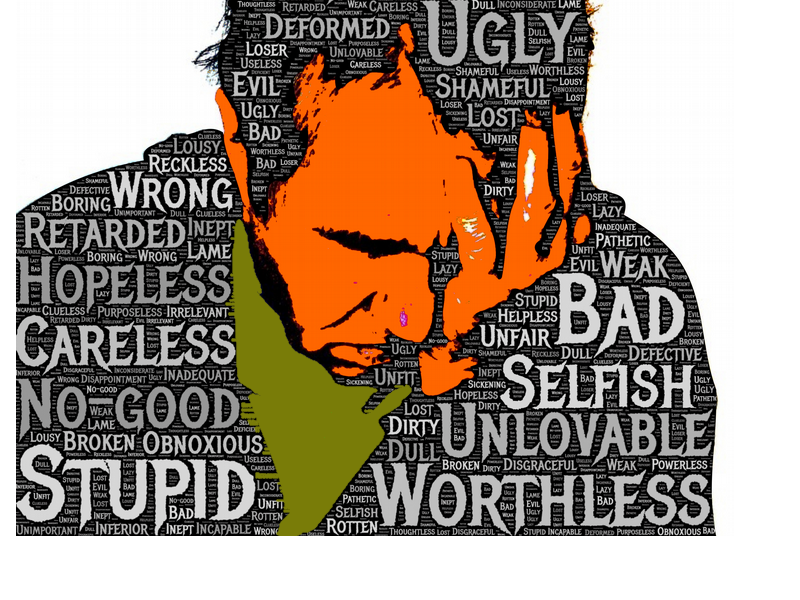 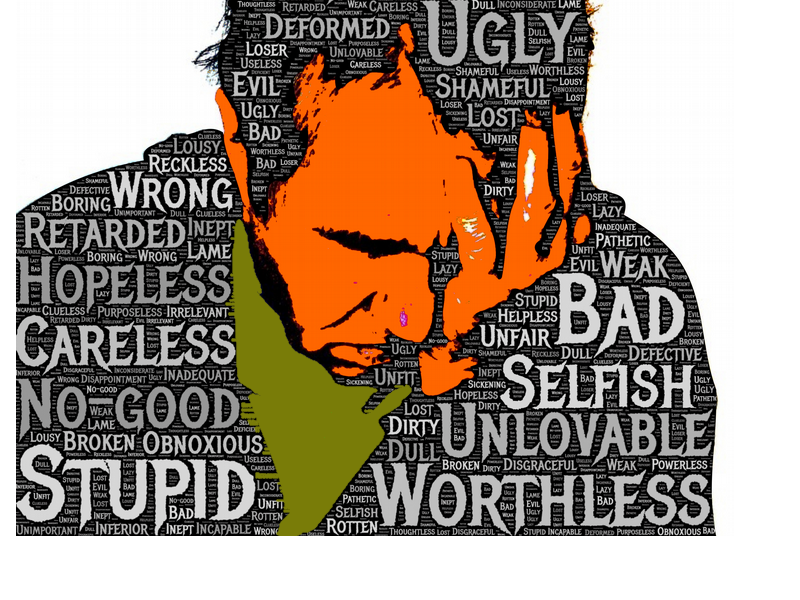 Die Fähigkeit, Scham zu empfinden, ist rein menschlich. Sie schützt die Grenzen unserer Intimität und die Grenzen der Anderen. Doch überstarke Schamgefühle machen die Seele krank:Der Beschämte kann die Freude am Leben verlieren.Sozialer Rückzug kann ebenso erfolgen wieIsolation,ein Gefühl von Wertlosigkeit odereine beständige Angst nicht zu genügen und das Gefühl etwas falsch gemacht zu haben.Scham kann so unter anderemPerfektionismus,Suchterkrankungen,Angststörungen,Schuldgefühle,Aggressivität auslösenund damit Beziehungen und Gesellschaften verändern. So lassen sich im Fernsehen Menschen vor Millionenpublikum demütigen und in Internet-Blogs werden freimütig intimste Geheimnisse verraten. Scham kann dazu führen, dass Menschen ärztliche Untersuchungen meiden und krankheitsbedingte Einschränkungen zu verbergen suchen, um mögliche weitere Beschämungen zu vermeiden.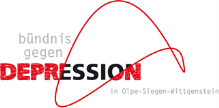 Der Sozialwissenschaftler Stephan Marks  beschreibt Scham als Seismographen,„der sensibel reagiert, wenn das menschliche Grundbedürfnis nach Anerkennung, Schutz, Zugehörigkeit oder Integrität verletzt wurde“.Der Vortrag soll ein Bewusstsein dafür schaffen,„welche Bedeutung Scham in unserem eigenen Leben und in unserer Gesellschaft spielt: Wie wir selbst durch Scham und Beschämungen geprägt wurden.“Der Vortrag findet stattam 10.10.2017im Kreishaus Olpe, Sitzungssaal IWestfälische Str. 75von 15.00 – ca. 17:30 UhrDer Eintritt ist frei.Eingeladen sind alle interessierten Bürger- und Bürgerinnen, denen die Würde des Menschen ein besonderes Anliegen ist und die sensibel für die verschiedensten Formen unnützer Scham werden wollen. Der Veranstaltungsort ist barrierefrei erreichbar und nutzbar.